№ 72                                                                                       от «15» декабря 2017 годаР Е Ш Е Н И ЕК А Р А РО бюджете Атабаевского сельского поселения Лаишевского муниципального района Республики Татарстан на 2018 годи на плановый период 2019 и 2020 годов 	В соответствии с Бюджетным кодексом Российской Федерации, Бюджетным кодексом  Республики Татарстан, Федеральным законом от 06.10.2003 года №131-ФЗ «Об общих принципах организации местного самоуправления в Российской Федерации», руководствуясь Уставом муниципального образования «Атабаевское сельское поселение Лаишевского муниципального района Республики Татарстан», рассмотрев проект бюджета Атабаевского сельского поселения Лаишевского муниципального района Республики Татарстан на 2018 год и на плановый период 2019 и 2020 годов, Совет Атабаевского сельского поселения Лаишевского муниципального района Республики Татарстан решил:1. Утвердить бюджет Атабаевского сельского поселения Лаишевского муниципального района Республики Татарстан на 2018 год и на плановый период 2019 и 2020 годов.      Статья 11.Утвердить основные характеристики Атабаевского сельского поселения Лаишевского муниципального района Республики Татарстан на 2018 год:      	 1) Прогнозируемый общий объем доходов бюджета Атабаевского сельского поселения Лаишевского муниципального района Республики Татарстан в сумме 2358,9 тыс. рублей.       	 2) Общий объем расходов бюджета Атабаевского сельского поселения Лаишевского муниципального района  Республики Татарстан в сумме 2358,9 тыс. рублей.             3) Дефицит бюджета Атабаевского сельского поселения Лаишевского муниципального района Республики Татарстан на 2018 год равным нулю.     	 2. Утвердить основные характеристики бюджета Атабаевского сельского поселения Лаишевского муниципального района Республики Татарстан на 2019 и на 2020 год:       	 1). Прогнозируемый общий объем доходов бюджета Атабаевского сельского поселения Лаишевского муниципального района Республики Татарстан на 2019 год в сумме 2370,5 тыс. рублей и на 2020 год в сумме 2386,6 тыс. рублей.       	 2) Общий объем расходов бюджета Атабаевского сельского поселения Лаишевского муниципального района Республики Татарстан на 2019 год  в сумме 2370,5 тыс. рублей, в том числе условно утвержденные расходы в сумме 0,00 тыс. рублей, и на 2020 год в сумме 2386,6 тыс. рублей, в том числе условно утвержденные расходы в сумме 0,00 тыс. рублей.             3) Дефицит бюджета Атабаевского сельского поселения Лаишевского муниципального района Республики Татарстан на 2019 и на 2020 год равным нулю.   Статья  2Утвердить источники финансирования дефицита бюджета Атабаевского сельского поселения Лаишевского муниципального района Республики Татарстан на 2018 год и на плановый период 2019 и 2020 годов согласно  приложению 1 к настоящему решению.                                                                                                                                                                                                                                                                                                                               Статья 31.   Утвердить по состоянию на 1 января 2019 года верхний предел внутреннего муниципального долга Атабаевского сельского поселения Лаишевского муниципального района Республики Татарстан в размере 0,00 тыс. рублей, в том числе верхний предел обязательств по муниципальным гарантиям в размере 0,00  тыс. рублей. 2. Утвердить по состоянию на 1 января 2020 года верхний предел внутреннего муниципального долга Атабаевского сельского поселения Лаишевского муниципального района Республики Татарстан в размере 0,00 тыс. рублей, в том числе верхний предел обязательств по муниципальным гарантиям в размере 0,0  тыс. рублей. 3. Утвердить по состоянию на 1 января 2021 года верхний предел внутреннего муниципального долга Атабаевского сельского поселения Лаишевского муниципального района Республики Татарстан в размере 0,00 тыс. рублей, в том числе верхний предел обязательств по муниципальным гарантиям в размере 0,00  тыс. рублей.           4. Установить предельный объем муниципального долга Атабаевского сельского поселения Лаишевского муниципального района Республики Татарстан:            на 2018 год – в размере 0,00 тыс. рублей;           на 2019 год – в размере 0,00 тыс. рублей;           на 2020 год – в размере 0,00 тыс. рублей.         5. Привлечение заимствований и предоставление муниципальных гарантий Атабаевским сельским поселением Лаишевского муниципального района Республики Татарстан в 2018-2020 годах не планируется. С учетом этого Программа муниципальных заимствований и муниципальных гарантий на 2018 год и на плановый период 2019 и 2020 годов не составляются.    Статья 4Учесть в бюджете Атабаевского сельского поселения Лаишевского муниципального района Республики Татарстан прогнозируемые объемы доходов на 2018 год и на плановый период 2019 и 2020 годов согласно приложению 2 к настоящему решению.Статья 5 Утвердить нормативы отчислений доходов в бюджет Атабаевского сельского поселения Лаишевского муниципального района Республики Татарстан на 2018 год и на плановый период 2019 и 2020 годов согласно приложению 3 к настоящему решению.Статья 6Утвердить в бюджете Атабаевского сельского поселения Лаишевского муниципального района  Республики Татарстан объем дотаций:- на 2018 год – в размере 1727,6 тыс. рублей;- на 2019 год – в размере 1735,8 тыс. рублей;- на 2020 год – в размере 1748,5 тыс. рублей,  в том числе:Дотация бюджетам поселений на выравнивание уровня бюджетной обеспеченности (по численности) на 2018 год в сумме 4,9 тыс. рублей, на 2019 год в сумме 5,0 тыс. рублей, на 2020 год в сумме 5,0 тыс. рублей.Дотация бюджетам поселений на выравнивание уровня бюджетной обеспеченности на 2018 год в сумме 1674,0 тыс. рублей, на 2019 год в сумме 1682,0 тыс. рублей, на 2020 год в сумме 1694,5 тыс. рублей.Дотация бюджетам поселений на поддержку мер по обеспечению сбалансированности бюджетов на 2018 год в сумме 48,7 тыс. рублей, на 2019 год в сумме 48,8 тыс. рублей и  на 2020 год в сумме 49,0 тыс. рублей.Статья 7Утвердить в бюджете Атабаевского сельского поселения Лаишевского муниципального района Республики Татарстан объем субвенций:- на 2018 год -  в размере 67,3 тыс. рублей;- на 2019 год -  в размере 66,7 тыс. рублей;- на 2020 год в сумме 69,1 тыс. рублей, в том числе:1) Субвенция бюджетам поселений на осуществление полномочий по первичному воинскому учету на территориях, где отсутствуют военные комиссариаты на 2018 год в сумме 67,3 тыс. рублей, на 2019 год в сумме 66,7 тыс. рублей, на 2020 год в сумме 69,1 тыс. рублей;Статья 8Установить, что доходы бюджета поселения, поступающие в 2018, 2019 и 2020 годах, формируются за счет доходов от уплаты федеральных, региональных и местных налогов и сборов по нормативам, установленным законодательными актами Российской Федерации, субъекта Российской Федерации и  настоящим решением:- налога на доходы физических лиц – по нормативу 4%;- земельного налога, взимаемого на территории поселения – по нормативу 100%;- налога на имущество физических лиц, взимаемого на территории поселения – по нормативу 100%;- единого сельскохозяйственного налога – по нормативу 50%;- доходы от сдачи в аренду имущества, находящегося в собственности поселений – по нормативу 100%;- прочие доходы от компенсации затрат бюджетов поселений – по нормативу 100%,- поступление от продажи имущества, находящегося в собственности поселений;- доходов от уплаты прочих налогов, сборов, пошлин, платежей, поступлений и неналоговых доходов, подлежащих зачислению в бюджет сельского поселения в соответствии действующим законодательством.Статья 91.Утвердить перечень главных  администраторов доходов бюджета Атабаевского сельского поселения Лаишевского муниципального района Республики Татарстан согласно приложению 4 к настоящему решению.2.Утвердить  перечень   главных   администраторов  источников  финансирования  дефицита  бюджета  Атабаевского  сельского  поселения Лаишевского муниципального района Республики Татарстан – органов местного самоуправления  Лаишевского муниципального района Республики Татарстан согласно  приложению 5 к настоящему решению.Статья 10           1. Утвердить ведомственную структуру расходов бюджета Атабаевского сельского поселения Лаишевского муниципального района Республики Татарстан на 2018 год и на плановый период 2019 и 2020 годов согласно приложению 6 к настоящему решению.          2. Утвердить распределение бюджетных ассигнований по разделам и подразделам, целевым статьям непрограммного направления деятельности, группам видов расходов классификации расходов бюджетов бюджета Атабаевского сельского поселения Лаишевского муниципального района Республики Татарстан на 2018 год и на плановый период 2019 и 2020 годов согласно приложению 7 к настоящему решению.  Статья  11      Утвердить распределение бюджетных ассигнований по целевым статьям непрограммного направления деятельности, группам видов расходов, разделам, подразделам классификации расходов бюджетов бюджета Атабаевского сельского поселения Лаишевского муниципального района Республики Татарстан на 2018 год и на плановый период 2019 и 2020 годов согласно приложению 8 к настоящему решению.Статья 12Утвердить поквартальное распределение доходов и расходов бюджета Атабаевского сельского поселения Лаишевского муниципального района Республики Татарстан на 2018 год согласно приложению  9 к настоящему решению.Статья 131. Остатки средств бюджета Атабаевского сельского поселения Лаишевского муниципального района Республики Татарстан на 1 января 2018 года в объеме, не превышающем сумму остатка неиспользованных бюджетных ассигнований на оплату заключенных от имени Атабаевского сельского поселения Лаишевского муниципального района Республики Татарстан муниципальных контрактов на поставку товаров, выполнение работ, оказание услуг, подлежащих в соответствии с условиями этих муниципальных контрактов в 2017 году, направляются в 2018 году на увеличение соответствующих бюджетных ассигнований на указанные цели, в случае принятия Исполнительным комитетом Атабаевского сельского поселения Лаишевского муниципального района Республики Татарстан соответствующего решения.2. Установить, что заключение и оплата договоров, исполнение которых осуществляется за счет средств бюджета Атабаевского сельского поселения Лаишевского муниципального района Республики Татарстан, производятся в пределах утвержденных им лимитов бюджетных обязательств в соответствии с ведомственной, функциональной и экономической классификациями расходов местного бюджета и с учетом принятых и неисполненных обязательств.3. Обязательства, вытекающие из договоров, исполнение которых осуществляется за счет средств бюджета Атабаевского сельского поселения Лаишевского муниципального района Республики Татарстан, принятые сверх утвержденных лимитов бюджетных обязательств, не подлежат оплате за счет средств бюджета поселения на 2018 год и плановый период 2019 и 2020 годов.4. Учет обязательств, подлежащих исполнению за счет средств бюджета Атабаевского сельского поселения Лаишевского муниципального района Республики Татарстан на основе смет доходов и расходов, обеспечивается через орган, осуществляющий кассовое обслуживание исполнения бюджета поселения.5. Орган, осуществляющий кассовое обслуживание исполнения бюджета Атабаевского сельского поселения Лаишевского муниципального района Республики Татарстан, имеет право приостанавливать оплату расходов, нарушающих установленный порядок учета обязательств, подлежащих исполнению за счет средств  бюджета поселения.Статья 14Территориальные органы казначейства осуществляют исполнение бюджета Атабаевского сельского поселения Лаишевского муниципального района Республики Татарстан на безвозмездной основе, в соответствии с заключенными соглашениями. Статья 15        Органы местного самоуправления поселения не вправе принимать в 2018 году и в плановом периоде 2019 и 2020 годов решения, приводящие к увеличению численности муниципальных служащих и работников учреждений и организации бюджетной сферы, находящихся в ведении сельского поселения, а также расходов на их содержание, за исключением случаев, предусмотренных настоящим решением, законами Республики Татарстан.Статья 16Законодательные и иные нормативные правовые акты органов местного самоуправления муниципального образования, влекущие дополнительные расходы за счет средств бюджета поселения на 2018 год и плановый период 2019 и 2020 годов, а также сокращающие его доходную базу, реализуются и применяются только при наличии соответствующих источников дополнительных поступлений в бюджет поселения и (или) при сокращении расходов по конкретным статьям  бюджета поселения на 2018 год и на плановый период 2019 и 2020 годов, а также после внесения соответствующих изменений в настоящее решение.В случае если реализация правового акта частично (не в полной мере) обеспечена источниками финансирования в бюджет поселения, такой правовой акт реализуется и применяется в пределах средств, предусмотренных на эти цели в бюджете поселения на 2018 год и на плановый период 2019 и 2020 годов.         2. Настоящее решение вступает в силу с 1 января 2018 года.                3. Обнародовать настоящее решение на информационном стенде в здании Исполкома Атабаевского сельского поселения Лаишевского муниципального района Республики Татарстан, расположенного по адресу: Республика Татарстан, Лаишевский муниципальный район, с.Атабаево, ул.Молодежная, д.1       4. Контроль за исполнением настоящего решения возложить на комиссию планово-бюджетную и экономического развития Совета Атабаевского сельского поселения Лаишевского муниципального района Республики Татарстан.Глава Атабаевского сельского поселенияЛаишевского муниципального района – председатель Совета                                     Л.Р.ХалиловаТАТАРСТАН РЕСПУБЛИКАСЫЛАЕШ  МУНИЦИПАЛЬ районыАтабай авыл жирлеге Советы     422635 Лаеш районы, Атабай авылы,Яшьлэр  урамы, 1 нче йорт,тел:    8(84378)-4-87-41факс: 8(84378)4-87-41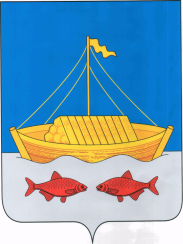 РЕСПУБЛИКа ТАТАРСТАНЛАИШЕВСКИЙ МУНИЦИПАЛЬНЫЙ РАЙОН СОВЕТ АТАБАЕВСКОГО СЕЛЬСКОГО ПОСЕЛЕНИЯ422635 Лаишевский район, село Атабаевоул.Молодежная, д.1 тел:   8(84378)-4-87-41факс: 8(84378)-4-87-41                                                                                      Приложение № 1                                                                                       Приложение № 1                                                                                       Приложение № 1                                                                                                             к решению  Совета                                                                                                             к решению  Совета                                                                                                             к решению  Совета                                                                 Атабаевского сельского поселения                                                                Атабаевского сельского поселения                                                                Атабаевского сельского поселения                                                                                      № 72 от 15 декабря  2017г.                                                                                      № 72 от 15 декабря  2017г.                                                                                      № 72 от 15 декабря  2017г.                                                                                                                            Таблица №1                                                                                                                            Таблица №1ИсточникиИсточникиИсточникиИсточникифинансирования дефицита бюджета Атабаевского сельского поселения Лаишевского муниципального района Республики Татарстан на 2018 годфинансирования дефицита бюджета Атабаевского сельского поселения Лаишевского муниципального района Республики Татарстан на 2018 годфинансирования дефицита бюджета Атабаевского сельского поселения Лаишевского муниципального района Республики Татарстан на 2018 годфинансирования дефицита бюджета Атабаевского сельского поселения Лаишевского муниципального района Республики Татарстан на 2018 год(тыс.рублей)(тыс.рублей)(тыс.рублей)(тыс.рублей)Код показателяНаименование показателяСумма Сумма 01 00 00 00 00 0000 000ИСТОЧНИКИ ВНУТРЕННЕГО ФИНАНСИРОВАНИЯ ДЕФИЦИТОВ БЮДЖЕТОВ0,00,001 05 00 00 00 0000 000ИЗМЕНЕНИЕ ОСТАТКОВ СРЕДСТВ НА СЧЕТАХ ПО УЧЕТУ СРЕДСТВ БЮДЖЕТА0,00,001 05 00 00 00 0000 500Увеличение остатков средств бюджетов -2358,9-2358,901 05 02 01 10 0000 510Увеличение  прочих остатков денежных средств бюджетов сельских поселений-2358,9-2358,901 05 00 00 00 0000 600Уменьшение остатков средств бюджетов2358,92358,901 05 02 01 10 0000 610Уменьшение прочих остатков денежных средств бюджетов сельских поселений2358,92358,9Глава Атабаевского сельского поселенияГлава Атабаевского сельского поселенияЛаишевского муниципального района - председатель Совета                                                       Л.Р.ХалиловаЛаишевского муниципального района - председатель Совета                                                       Л.Р.ХалиловаЛаишевского муниципального района - председатель Совета                                                       Л.Р.ХалиловаЛаишевского муниципального района - председатель Совета                                                       Л.Р.ХалиловаИсточникиИсточникиИсточникиИсточникифинансирования дефицита бюджета Атабаевского сельского поселения Лаишевскогофинансирования дефицита бюджета Атабаевского сельского поселения Лаишевскогофинансирования дефицита бюджета Атабаевского сельского поселения Лаишевскогофинансирования дефицита бюджета Атабаевского сельского поселения Лаишевскогомуниципального района Республики Татарстан на плановый период 2019 и 2020 годовмуниципального района Республики Татарстан на плановый период 2019 и 2020 годовмуниципального района Республики Татарстан на плановый период 2019 и 2020 годовмуниципального района Республики Татарстан на плановый период 2019 и 2020 годов(тыс.рублей)(тыс.рублей)(тыс.рублей)(тыс.рублей)Код показателяНаименование показателя2019 год2020 год01 00 00 00 00 0000 000ИСТОЧНИКИ ВНУТРЕННЕГО ФИНАНСИРОВАНИЯ ДЕФИЦИТОВ БЮДЖЕТОВ0,00,001 05 00 00 00 0000 000ИЗМЕНЕНИЕ ОСТАТКОВ СРЕДСТВ НА СЧЕТАХ ПО УЧЕТУ  СРЕДСТВ БЮДЖЕТА0,00,001 05 00 00 00 0000 500Увеличение остатков средств бюджетов -2370,5-2386,601 05 02 01 10 0000 510Увеличение  прочих остатков денежных средств бюджетов сельских поселений-2370,5-2386,601 05 00 00 00 0000 600Уменьшение остатков средств бюджетов2370,52386,601 05 02 01 10 0000 610Уменьшение прочих остатков денежных средств бюджетов сельских поселений2370,52386,6Глава Атабаевского сельского поселенияГлава Атабаевского сельского поселенияЛаишевского муниципального района - председатель Совета                                                       Л.Р.ХалиловаЛаишевского муниципального района - председатель Совета                                                       Л.Р.ХалиловаЛаишевского муниципального района - председатель Совета                                                       Л.Р.ХалиловаЛаишевского муниципального района - председатель Совета                                                       Л.Р.Халилова                                                                            Приложение № 2                                                                             Приложение № 2 к решению Совета к решению Совета к решению Совета                                                                      Атабаевского сельского поселения                                                                     Атабаевского сельского поселения                                                                           №72 от 15 декабря  2017 г.                                                                           №72 от 15 декабря  2017 г.Таблица 1Таблица 1Прогнозируемые объемы доходовПрогнозируемые объемы доходовПрогнозируемые объемы доходовбюджета Атабаевского сельского поселения Лаишевского муниципального района Республики Татарстан на 2018 годбюджета Атабаевского сельского поселения Лаишевского муниципального района Республики Татарстан на 2018 годбюджета Атабаевского сельского поселения Лаишевского муниципального района Республики Татарстан на 2018 год                                   (тыс. рублей)                                   (тыс. рублей)НаименованиеКод доходаСумма НАЛОГОВЫЕ И НЕНАЛОГОВЫЕ ДОХОДЫ1 00 00000 00 0000 000564,0НАЛОГИ НА ПРИБЫЛЬ, ДОХОДЫ1 01 00000 00 0000 00047,0Налог на доходы физических лиц1 01 02000 01 0000 11047,0НАЛОГИ НА СОВОКУПНЫЙ ДОХОД1 05 00000 00 0000 00016,0Единый сельскохозяйственный налог 1 05 03000 01 0000 11016,0НАЛОГИ НА ИМУЩЕСТВО1 06 00000 00 0000 000483,0Налог на имущество физических лиц1 06 01000 00 0000 110138,0Земельный налог1 06 06000 00 0000 110345,0ГОСУДАРСТВЕННАЯ ПОШЛИНА1 08 00000 00 0000 0003,0Государственная пошлина за совершение нотариальных действий (за исключением действий, совершаемых консульскими учреждениями Российской Федерации)1 08 04000 01 0000 1103,0ДОХОДЫ  ОТ  ИСПОЛЬЗОВАНИЯ  ИМУЩЕСТВА,   НАХОДЯЩЕГОСЯ В ГОСУДАРСТВЕННОЙ И МУНИЦИПАЛЬНОЙ СОБСТВЕННОСТИ1 11 00000 00 0000 00015,0Доходы, получаемые в виде арендной либо иной платы за передачу в возмездное пользование государственного и муниципального имущества (за исключением имущества бюджетных и предприятий, в том числе казенных) автономных учреждений,а  также  имущества  государственных  и  муниципальных  унитарных предприятий, в том числе казенных)1 11 05000 00 0000 120Прочие доходы от использования имущества и прав, находящихся в государственной и муниципальной собственности (за исключением имущества бюджетных и автономных учреждений, а также имущества государственных и муниципальных унитарных предприятий, в том числе казенных)1 11 09000 00 0000 12015,0ДОХОДЫ ОТ ОКАЗАНИЯ ПЛАТНЫХ УСЛУГ (РАБОТ) И КОМПЕНСАЦИИ ЗАТРАТ ГОСУДАРСТВА1 13 00000 00 0000 0000,0Доходы от компенсации затрат государства1 13 02000 00 0000 130  ШТРАФЫ, САНКЦИИ, ВОЗМЕЩЕНИЕ УЩЕРБА1 16 00000 00 0000 0000,0Денежные взыскания (штрафы) установленные законами субъектов Российской Федерации за несоблюдение муници-пальных правовых актов1 16 51000 02 0000 140БЕЗВОЗМЕЗДНЫЕ ПОСТУПЛЕНИЯ2 00 00000 00 0000 0001794,9Безвозмездные поступления от других бюджетов бюджетной системы Российской Федерации2 02 00000 00 0000 0001794,9Дотации бюджетам субъектов Российской Федерации и муниципальных образований 2 02 10000 00 0000 1511727,6Субвенции бюджетам субъектов Российской Федерации и муниципальных образований2 02 30000 00 0000 15167,3ВСЕГО ДОХОДОВ2358,9Глава Атабаевского сельского поселенияЛаишевского муниципального района - председатель Совета                                        Л.Р.ХалиловаЛаишевского муниципального района - председатель Совета                                        Л.Р.ХалиловаЛаишевского муниципального района - председатель Совета                                        Л.Р.Халилова                                                                            Приложение № 2                                                                             Приложение № 2                                                                             Приложение № 2 к решению Совета к решению Совета к решению Совета к решению Совета                                                                     Атабаевского сельского поселения                                                                    Атабаевского сельского поселения                                                                    Атабаевского сельского поселения                                                                           №72 от 15 декабря 2017 г.                                                                           №72 от 15 декабря 2017 г.                                                                           №72 от 15 декабря 2017 г.Таблица 2Таблица 2Таблица 2Прогнозируемые объемы доходовПрогнозируемые объемы доходовПрогнозируемые объемы доходовПрогнозируемые объемы доходовбюджета Атабаевского сельского поселения Лаишевского муниципального района бюджета Атабаевского сельского поселения Лаишевского муниципального района бюджета Атабаевского сельского поселения Лаишевского муниципального района бюджета Атабаевского сельского поселения Лаишевского муниципального района Республики Татарстан на плановый период 2019 и 2020 годовРеспублики Татарстан на плановый период 2019 и 2020 годовРеспублики Татарстан на плановый период 2019 и 2020 годов(тыс. рублей)(тыс. рублей)НаименованиеКод доходаСуммаСуммаНаименованиеКод дохода2019 год2020 годНАЛОГОВЫЕ И НЕНАЛОГОВЫЕ ДОХОДЫ1 00 00000 00 0000 000568,0569,0НАЛОГИ НА ПРИБЫЛЬ, ДОХОДЫ1 01 00000 00 0000 00051,052,0Налог на доходы физических лиц1 01 02000 01 0000 11051,052,0НАЛОГИ НА СОВОКУПНЫЙ ДОХОД1 05 00000 00 0000 00016,016,0Единый сельскохозяйственный налог 1 05 03000 01 0000 11016,016,0НАЛОГИ НА ИМУЩЕСТВО1 06 00000 00 0000 000483,0483,0Налог на имущество физических лиц1 06 01000 00 0000 110138,0138,0Земельный налог1 06 06000 00 0000 110345,0345,0ГОСУДАРСТВЕННАЯ ПОШЛИНА1 08 00000 00 0000 0003,03,0Государственная пошлина за совершение нотариальных действий (за исключением действий, совершаемых консульскими учреждениями Российской Федерации)1 08 04000 01 0000 1103,03,0ДОХОДЫ  ОТ  ИСПОЛЬЗОВАНИЯ  ИМУЩЕСТВА,   НАХОДЯЩЕГОСЯ В ГОСУДАРСТВЕННОЙ И МУНИЦИПАЛЬНОЙ СОБСТВЕННОСТИ1 11 00000 00 0000 00015,015,0Доходы, получаемые в виде арендной либо иной платы за передачу в возмездное пользование государственного и муниципального имущества (за исключением имущества бюджетных и предприятий, в том числе казенных) автономных учреждений,а  также  имущества  государственных  и  муниципальных  унитарных предприятий, в том числе казенных)1 11 05000 00 0000 120Прочие доходы от использования имущества и прав, находящихся в государственной и муниципальной собственности (за исключением имущества бюджетных и автономных учреждений, а также имущества государственных и муниципальных унитарных предприятий, в том числе казенных)1 11 09000 00 0000 12015,015,0ШТРАФЫ, САНКЦИИ, ВОЗМЕЩЕНИЕ УЩЕРБА1 16 00000 00 0000 0000,00,0Денежные взыскания (штрафы) установленные законами субъектов Российской Федерации за несоблюдение муни-ципальных правовых актов1 16 51000 02 0000 140БЕЗВОЗМЕЗДНЫЕ ПОСТУПЛЕНИЯ2 00 00000 00 0000 0001802,51817,6Безвозмездные поступления от других бюджетов бюджетной системы Российской Федерации2 02 00000 00 0000 0001802,51817,6Дотации бюджетам субъектов Российской Федерации и муниципальных образований 2 02 10000 00 0000 1511735,81748,5Субвенции бюджетам субъектов Российской Федерации и муниципальных образований2 02 30000 00 0000 15166,769,1ВСЕГО ДОХОДОВ2370,52386,6Глава Атабаевского сельского поселенияЛаишевского муниципального района - председатель Совета                                           Л.Р.ХалиловаЛаишевского муниципального района - председатель Совета                                           Л.Р.ХалиловаЛаишевского муниципального района - председатель Совета                                           Л.Р.ХалиловаЛаишевского муниципального района - председатель Совета                                           Л.Р.Халилова         Приложение  3              к решению  Совета          Атабаевского сельского поселения          №72 от 15 декабря 2017 г.          Приложение  3              к решению  Совета          Атабаевского сельского поселения          №72 от 15 декабря 2017 г.          Приложение  3              к решению  Совета          Атабаевского сельского поселения          №72 от 15 декабря 2017 г.          Приложение  3              к решению  Совета          Атабаевского сельского поселения          №72 от 15 декабря 2017 г.          Приложение  3              к решению  Совета          Атабаевского сельского поселения          №72 от 15 декабря 2017 г.          Приложение  3              к решению  Совета          Атабаевского сельского поселения          №72 от 15 декабря 2017 г.          Приложение  3              к решению  Совета          Атабаевского сельского поселения          №72 от 15 декабря 2017 г.          Приложение  3              к решению  Совета          Атабаевского сельского поселения          №72 от 15 декабря 2017 г.          Приложение  3              к решению  Совета          Атабаевского сельского поселения          №72 от 15 декабря 2017 г.          Приложение  3              к решению  Совета          Атабаевского сельского поселения          №72 от 15 декабря 2017 г.          Приложение  3              к решению  Совета          Атабаевского сельского поселения          №72 от 15 декабря 2017 г.          Приложение  3              к решению  Совета          Атабаевского сельского поселения          №72 от 15 декабря 2017 г.          Приложение  3              к решению  Совета          Атабаевского сельского поселения          №72 от 15 декабря 2017 г.          Приложение  3              к решению  Совета          Атабаевского сельского поселения          №72 от 15 декабря 2017 г.          Приложение  3              к решению  Совета          Атабаевского сельского поселения          №72 от 15 декабря 2017 г.          Приложение  3              к решению  Совета          Атабаевского сельского поселения          №72 от 15 декабря 2017 г.          Приложение  3              к решению  Совета          Атабаевского сельского поселения          №72 от 15 декабря 2017 г.          Приложение  3              к решению  Совета          Атабаевского сельского поселения          №72 от 15 декабря 2017 г.          Приложение  3              к решению  Совета          Атабаевского сельского поселения          №72 от 15 декабря 2017 г.          Приложение  3              к решению  Совета          Атабаевского сельского поселения          №72 от 15 декабря 2017 г.          Приложение  3              к решению  Совета          Атабаевского сельского поселения          №72 от 15 декабря 2017 г.          Приложение  3              к решению  Совета          Атабаевского сельского поселения          №72 от 15 декабря 2017 г.          Приложение  3              к решению  Совета          Атабаевского сельского поселения          №72 от 15 декабря 2017 г.          Приложение  3              к решению  Совета          Атабаевского сельского поселения          №72 от 15 декабря 2017 г.          Приложение  3              к решению  Совета          Атабаевского сельского поселения          №72 от 15 декабря 2017 г.          Приложение  3              к решению  Совета          Атабаевского сельского поселения          №72 от 15 декабря 2017 г.          Приложение  3              к решению  Совета          Атабаевского сельского поселения          №72 от 15 декабря 2017 г.          Приложение  3              к решению  Совета          Атабаевского сельского поселения          №72 от 15 декабря 2017 г.          Приложение  3              к решению  Совета          Атабаевского сельского поселения          №72 от 15 декабря 2017 г.          Приложение  3              к решению  Совета          Атабаевского сельского поселения          №72 от 15 декабря 2017 г.          Приложение  3              к решению  Совета          Атабаевского сельского поселения          №72 от 15 декабря 2017 г.          Приложение  3              к решению  Совета          Атабаевского сельского поселения          №72 от 15 декабря 2017 г. Нормативы отчислений доходов в бюджет Атабаевского сельского поселения Лаишевскогомуниципального района Республики Татарстан на 2018 год и плановый период 2019 и 2020 годовНормативы отчислений доходов в бюджет Атабаевского сельского поселения Лаишевскогомуниципального района Республики Татарстан на 2018 год и плановый период 2019 и 2020 годовНормативы отчислений доходов в бюджет Атабаевского сельского поселения Лаишевскогомуниципального района Республики Татарстан на 2018 год и плановый период 2019 и 2020 годовНормативы отчислений доходов в бюджет Атабаевского сельского поселения Лаишевскогомуниципального района Республики Татарстан на 2018 год и плановый период 2019 и 2020 годовНормативы отчислений доходов в бюджет Атабаевского сельского поселения Лаишевскогомуниципального района Республики Татарстан на 2018 год и плановый период 2019 и 2020 годовНормативы отчислений доходов в бюджет Атабаевского сельского поселения Лаишевскогомуниципального района Республики Татарстан на 2018 год и плановый период 2019 и 2020 годовНормативы отчислений доходов в бюджет Атабаевского сельского поселения Лаишевскогомуниципального района Республики Татарстан на 2018 год и плановый период 2019 и 2020 годовНормативы отчислений доходов в бюджет Атабаевского сельского поселения Лаишевскогомуниципального района Республики Татарстан на 2018 год и плановый период 2019 и 2020 годовНормативы отчислений доходов в бюджет Атабаевского сельского поселения Лаишевскогомуниципального района Республики Татарстан на 2018 год и плановый период 2019 и 2020 годовНормативы отчислений доходов в бюджет Атабаевского сельского поселения Лаишевскогомуниципального района Республики Татарстан на 2018 год и плановый период 2019 и 2020 годовНормативы отчислений доходов в бюджет Атабаевского сельского поселения Лаишевскогомуниципального района Республики Татарстан на 2018 год и плановый период 2019 и 2020 годовНормативы отчислений доходов в бюджет Атабаевского сельского поселения Лаишевскогомуниципального района Республики Татарстан на 2018 год и плановый период 2019 и 2020 годовНормативы отчислений доходов в бюджет Атабаевского сельского поселения Лаишевскогомуниципального района Республики Татарстан на 2018 год и плановый период 2019 и 2020 годов(в процентах)КодКодНаименование групп, подгрупп, статей и подстатей доходовНаименование групп, подгрупп, статей и подстатей доходовНаименование групп, подгрупп, статей и подстатей доходовНаименование групп, подгрупп, статей и подстатей доходовНаименование групп, подгрупп, статей и подстатей доходовБюджет  сельского поселенияБюджет  сельского поселения1 05 00000 00 0000 0001 05 00000 00 0000 000НАЛОГИ НА СОВОКУПНЫЙ ДОХОДНАЛОГИ НА СОВОКУПНЫЙ ДОХОДНАЛОГИ НА СОВОКУПНЫЙ ДОХОДНАЛОГИ НА СОВОКУПНЫЙ ДОХОДНАЛОГИ НА СОВОКУПНЫЙ ДОХОД1 05 03020 01 0000 1101 05 03020 01 0000 110Единый сельскохозяйственный налог (за налоговые периоды, истекшие до 1 января 2011 года)Единый сельскохозяйственный налог (за налоговые периоды, истекшие до 1 января 2011 года)Единый сельскохозяйственный налог (за налоговые периоды, истекшие до 1 января 2011 года)Единый сельскохозяйственный налог (за налоговые периоды, истекшие до 1 января 2011 года)Единый сельскохозяйственный налог (за налоговые периоды, истекшие до 1 января 2011 года)301 09 00000 00 0000 0001 09 00000 00 0000 000ЗАДОЛЖЕННОСТЬ И ПЕРЕРАСЧЕТЫ ПО ОТМЕНЕННЫМ НАЛОГАМ, СБОРАМ И ИНЫМ ОБЯЗАТЕЛЬНЫМ ПЛАТЕЖАМЗАДОЛЖЕННОСТЬ И ПЕРЕРАСЧЕТЫ ПО ОТМЕНЕННЫМ НАЛОГАМ, СБОРАМ И ИНЫМ ОБЯЗАТЕЛЬНЫМ ПЛАТЕЖАМЗАДОЛЖЕННОСТЬ И ПЕРЕРАСЧЕТЫ ПО ОТМЕНЕННЫМ НАЛОГАМ, СБОРАМ И ИНЫМ ОБЯЗАТЕЛЬНЫМ ПЛАТЕЖАМЗАДОЛЖЕННОСТЬ И ПЕРЕРАСЧЕТЫ ПО ОТМЕНЕННЫМ НАЛОГАМ, СБОРАМ И ИНЫМ ОБЯЗАТЕЛЬНЫМ ПЛАТЕЖАМЗАДОЛЖЕННОСТЬ И ПЕРЕРАСЧЕТЫ ПО ОТМЕНЕННЫМ НАЛОГАМ, СБОРАМ И ИНЫМ ОБЯЗАТЕЛЬНЫМ ПЛАТЕЖАМ1 09 04053 10 0000 1101 09 04053 10 0000 110Земельный налог (по обязательствам, возникшим до 1 января 2006 года) мобилизуемый на территориях сельских поселенийЗемельный налог (по обязательствам, возникшим до 1 января 2006 года) мобилизуемый на территориях сельских поселенийЗемельный налог (по обязательствам, возникшим до 1 января 2006 года) мобилизуемый на территориях сельских поселенийЗемельный налог (по обязательствам, возникшим до 1 января 2006 года) мобилизуемый на территориях сельских поселенийЗемельный налог (по обязательствам, возникшим до 1 января 2006 года) мобилизуемый на территориях сельских поселений1001 11 00000 00 0000 0001 11 00000 00 0000 000ДОХОДЫ  ОТ   ИСПОЛЬЗОВАНИЯ   ИМУЩЕСТВА,  НАХОДЯЩЕГОСЯ В ГОСУДАРСТВЕННОЙ И МУНИЦИПАЛЬНОЙ СОБСТВЕННОСТИДОХОДЫ  ОТ   ИСПОЛЬЗОВАНИЯ   ИМУЩЕСТВА,  НАХОДЯЩЕГОСЯ В ГОСУДАРСТВЕННОЙ И МУНИЦИПАЛЬНОЙ СОБСТВЕННОСТИДОХОДЫ  ОТ   ИСПОЛЬЗОВАНИЯ   ИМУЩЕСТВА,  НАХОДЯЩЕГОСЯ В ГОСУДАРСТВЕННОЙ И МУНИЦИПАЛЬНОЙ СОБСТВЕННОСТИДОХОДЫ  ОТ   ИСПОЛЬЗОВАНИЯ   ИМУЩЕСТВА,  НАХОДЯЩЕГОСЯ В ГОСУДАРСТВЕННОЙ И МУНИЦИПАЛЬНОЙ СОБСТВЕННОСТИДОХОДЫ  ОТ   ИСПОЛЬЗОВАНИЯ   ИМУЩЕСТВА,  НАХОДЯЩЕГОСЯ В ГОСУДАРСТВЕННОЙ И МУНИЦИПАЛЬНОЙ СОБСТВЕННОСТИ1 11 01050 10 0000 1201 11 01050 10 0000 120Доходы в виде прибыли, приходящейся на доли в уставных (складочных) капиталах хозяйственных товариществ и обществ или дивидендов по акциям, принадлежащим сельским поселениямДоходы в виде прибыли, приходящейся на доли в уставных (складочных) капиталах хозяйственных товариществ и обществ или дивидендов по акциям, принадлежащим сельским поселениямДоходы в виде прибыли, приходящейся на доли в уставных (складочных) капиталах хозяйственных товариществ и обществ или дивидендов по акциям, принадлежащим сельским поселениямДоходы в виде прибыли, приходящейся на доли в уставных (складочных) капиталах хозяйственных товариществ и обществ или дивидендов по акциям, принадлежащим сельским поселениямДоходы в виде прибыли, приходящейся на доли в уставных (складочных) капиталах хозяйственных товариществ и обществ или дивидендов по акциям, принадлежащим сельским поселениям1001 11 02033 10 0000 1201 11 02033 10 0000 120Доходы  от   размещения    временно    свободных    средств   бюджетов сельских поселенийДоходы  от   размещения    временно    свободных    средств   бюджетов сельских поселенийДоходы  от   размещения    временно    свободных    средств   бюджетов сельских поселенийДоходы  от   размещения    временно    свободных    средств   бюджетов сельских поселенийДоходы  от   размещения    временно    свободных    средств   бюджетов сельских поселений1001 11 02085 10 0000 1201 11 02085 10 0000 120Доходы   от   размещения   сумм,  аккумулируемых   в  ходе проведения аукционов по продаже акций, находящихся в собственности сельских поселенийДоходы   от   размещения   сумм,  аккумулируемых   в  ходе проведения аукционов по продаже акций, находящихся в собственности сельских поселенийДоходы   от   размещения   сумм,  аккумулируемых   в  ходе проведения аукционов по продаже акций, находящихся в собственности сельских поселенийДоходы   от   размещения   сумм,  аккумулируемых   в  ходе проведения аукционов по продаже акций, находящихся в собственности сельских поселенийДоходы   от   размещения   сумм,  аккумулируемых   в  ходе проведения аукционов по продаже акций, находящихся в собственности сельских поселений1001 11 03050 10 0000 1201 11 03050 10 0000 120Проценты,  полученные  от  предоставления  бюджетных  кредитов внутри страны за счет средств бюджетов сельских поселенийПроценты,  полученные  от  предоставления  бюджетных  кредитов внутри страны за счет средств бюджетов сельских поселенийПроценты,  полученные  от  предоставления  бюджетных  кредитов внутри страны за счет средств бюджетов сельских поселенийПроценты,  полученные  от  предоставления  бюджетных  кредитов внутри страны за счет средств бюджетов сельских поселенийПроценты,  полученные  от  предоставления  бюджетных  кредитов внутри страны за счет средств бюджетов сельских поселений1001 11 05025 10 0000 1201 11 05025 10 0000 120Доходы, получаемые в виде арендной платы, а также средства от продажи права на заключение договоров аренды за земли, находящиеся в  собственности сельских поселений (за исключением земельных участков муниципальных бюджетных и автономных учреждений)Доходы, получаемые в виде арендной платы, а также средства от продажи права на заключение договоров аренды за земли, находящиеся в  собственности сельских поселений (за исключением земельных участков муниципальных бюджетных и автономных учреждений)Доходы, получаемые в виде арендной платы, а также средства от продажи права на заключение договоров аренды за земли, находящиеся в  собственности сельских поселений (за исключением земельных участков муниципальных бюджетных и автономных учреждений)Доходы, получаемые в виде арендной платы, а также средства от продажи права на заключение договоров аренды за земли, находящиеся в  собственности сельских поселений (за исключением земельных участков муниципальных бюджетных и автономных учреждений)Доходы, получаемые в виде арендной платы, а также средства от продажи права на заключение договоров аренды за земли, находящиеся в  собственности сельских поселений (за исключением земельных участков муниципальных бюджетных и автономных учреждений)1001 11 05026 10 0000 1201 11 05026 10 0000 120Доходы, получаемые в виде арендной платы за земельные участки, которые расположены в границах сельских поселений, находятся в федеральной собственности и осуществление полномочий по управлению и распоряжению которыми передано органам государственной власти субъектов Российской Федерации, а также средства от продажи права на заключение договоров аренды указанных земельных участковДоходы, получаемые в виде арендной платы за земельные участки, которые расположены в границах сельских поселений, находятся в федеральной собственности и осуществление полномочий по управлению и распоряжению которыми передано органам государственной власти субъектов Российской Федерации, а также средства от продажи права на заключение договоров аренды указанных земельных участковДоходы, получаемые в виде арендной платы за земельные участки, которые расположены в границах сельских поселений, находятся в федеральной собственности и осуществление полномочий по управлению и распоряжению которыми передано органам государственной власти субъектов Российской Федерации, а также средства от продажи права на заключение договоров аренды указанных земельных участковДоходы, получаемые в виде арендной платы за земельные участки, которые расположены в границах сельских поселений, находятся в федеральной собственности и осуществление полномочий по управлению и распоряжению которыми передано органам государственной власти субъектов Российской Федерации, а также средства от продажи права на заключение договоров аренды указанных земельных участковДоходы, получаемые в виде арендной платы за земельные участки, которые расположены в границах сельских поселений, находятся в федеральной собственности и осуществление полномочий по управлению и распоряжению которыми передано органам государственной власти субъектов Российской Федерации, а также средства от продажи права на заключение договоров аренды указанных земельных участков501 11 05027 10 0000 1201 11 05027 10 0000 120Доходы, получаемые в виде арендной платы за земельные участки, расположенные в полосе отвода автомобильных дорог общего пользования местного значения, находящихся в собственности сельских поселений Доходы, получаемые в виде арендной платы за земельные участки, расположенные в полосе отвода автомобильных дорог общего пользования местного значения, находящихся в собственности сельских поселений Доходы, получаемые в виде арендной платы за земельные участки, расположенные в полосе отвода автомобильных дорог общего пользования местного значения, находящихся в собственности сельских поселений Доходы, получаемые в виде арендной платы за земельные участки, расположенные в полосе отвода автомобильных дорог общего пользования местного значения, находящихся в собственности сельских поселений Доходы, получаемые в виде арендной платы за земельные участки, расположенные в полосе отвода автомобильных дорог общего пользования местного значения, находящихся в собственности сельских поселений 1001 11 05035 10 0000 1201 11 05035 10 0000 120Доходы  от  сдачи  в  аренду  имущества,  находящегося  в оперативном управлении органов управления сельских поселений и созданных ими учреждений (за исключением имущества муниципальных бюджетных и автономных учреждений)Доходы  от  сдачи  в  аренду  имущества,  находящегося  в оперативном управлении органов управления сельских поселений и созданных ими учреждений (за исключением имущества муниципальных бюджетных и автономных учреждений)Доходы  от  сдачи  в  аренду  имущества,  находящегося  в оперативном управлении органов управления сельских поселений и созданных ими учреждений (за исключением имущества муниципальных бюджетных и автономных учреждений)Доходы  от  сдачи  в  аренду  имущества,  находящегося  в оперативном управлении органов управления сельских поселений и созданных ими учреждений (за исключением имущества муниципальных бюджетных и автономных учреждений)Доходы  от  сдачи  в  аренду  имущества,  находящегося  в оперативном управлении органов управления сельских поселений и созданных ими учреждений (за исключением имущества муниципальных бюджетных и автономных учреждений)1001 11 05075 10 0000 1201 11 05075 10 0000 120Доходы  от  сдачи  в  аренду  имущества,  составляющего казну сельских поселений (за исключением земельных участков)Доходы  от  сдачи  в  аренду  имущества,  составляющего казну сельских поселений (за исключением земельных участков)Доходы  от  сдачи  в  аренду  имущества,  составляющего казну сельских поселений (за исключением земельных участков)Доходы  от  сдачи  в  аренду  имущества,  составляющего казну сельских поселений (за исключением земельных участков)Доходы  от  сдачи  в  аренду  имущества,  составляющего казну сельских поселений (за исключением земельных участков)1001 11 05326 10 0000 1201 11 05326 10 0000 120Плата по соглашениям об установлении сервитута, заключенным органами исполнительной власти субъектов Российской Федерации, государственными или муниципальными предприятиями либо государственными или муниципальными учреждениями в отношении земельных участков, которые расположены в границах сельских поселений, которые находятся в федеральной собственности и осуществление полномочий по управлению и распоряжению которыми передано органам государственной власти субъектов Российской ФедерацииПлата по соглашениям об установлении сервитута, заключенным органами исполнительной власти субъектов Российской Федерации, государственными или муниципальными предприятиями либо государственными или муниципальными учреждениями в отношении земельных участков, которые расположены в границах сельских поселений, которые находятся в федеральной собственности и осуществление полномочий по управлению и распоряжению которыми передано органам государственной власти субъектов Российской ФедерацииПлата по соглашениям об установлении сервитута, заключенным органами исполнительной власти субъектов Российской Федерации, государственными или муниципальными предприятиями либо государственными или муниципальными учреждениями в отношении земельных участков, которые расположены в границах сельских поселений, которые находятся в федеральной собственности и осуществление полномочий по управлению и распоряжению которыми передано органам государственной власти субъектов Российской ФедерацииПлата по соглашениям об установлении сервитута, заключенным органами исполнительной власти субъектов Российской Федерации, государственными или муниципальными предприятиями либо государственными или муниципальными учреждениями в отношении земельных участков, которые расположены в границах сельских поселений, которые находятся в федеральной собственности и осуществление полномочий по управлению и распоряжению которыми передано органам государственной власти субъектов Российской ФедерацииПлата по соглашениям об установлении сервитута, заключенным органами исполнительной власти субъектов Российской Федерации, государственными или муниципальными предприятиями либо государственными или муниципальными учреждениями в отношении земельных участков, которые расположены в границах сельских поселений, которые находятся в федеральной собственности и осуществление полномочий по управлению и распоряжению которыми передано органам государственной власти субъектов Российской Федерации501 11 07015 10 0000 1201 11 07015 10 0000 120Доходы от перечисления части прибыли, остающейся после уплаты налогов и иных обязательных  платежей  муниципальных   унитарных  предприятий, созданных сельскими поселениямиДоходы от перечисления части прибыли, остающейся после уплаты налогов и иных обязательных  платежей  муниципальных   унитарных  предприятий, созданных сельскими поселениямиДоходы от перечисления части прибыли, остающейся после уплаты налогов и иных обязательных  платежей  муниципальных   унитарных  предприятий, созданных сельскими поселениямиДоходы от перечисления части прибыли, остающейся после уплаты налогов и иных обязательных  платежей  муниципальных   унитарных  предприятий, созданных сельскими поселениямиДоходы от перечисления части прибыли, остающейся после уплаты налогов и иных обязательных  платежей  муниципальных   унитарных  предприятий, созданных сельскими поселениями1001 11 08050 10 0000 1201 11 08050 10 0000 120Средства, получаемые от передачи имущества, находящегося в собственности   сельских поселений (за  исключением   имущества муниципальных бюджетных и автономных учреждений, а также имущества муниципальных унитарных предприятий, в том числе казенных), в залог, в доверительное управлениеСредства, получаемые от передачи имущества, находящегося в собственности   сельских поселений (за  исключением   имущества муниципальных бюджетных и автономных учреждений, а также имущества муниципальных унитарных предприятий, в том числе казенных), в залог, в доверительное управлениеСредства, получаемые от передачи имущества, находящегося в собственности   сельских поселений (за  исключением   имущества муниципальных бюджетных и автономных учреждений, а также имущества муниципальных унитарных предприятий, в том числе казенных), в залог, в доверительное управлениеСредства, получаемые от передачи имущества, находящегося в собственности   сельских поселений (за  исключением   имущества муниципальных бюджетных и автономных учреждений, а также имущества муниципальных унитарных предприятий, в том числе казенных), в залог, в доверительное управлениеСредства, получаемые от передачи имущества, находящегося в собственности   сельских поселений (за  исключением   имущества муниципальных бюджетных и автономных учреждений, а также имущества муниципальных унитарных предприятий, в том числе казенных), в залог, в доверительное управление1001 11 09035 10 0000 1201 11 09035 10 0000 120Доходы от эксплуатации и использования имущества автомобильных дорог, находящихся в собственности сельских поселенийДоходы от эксплуатации и использования имущества автомобильных дорог, находящихся в собственности сельских поселенийДоходы от эксплуатации и использования имущества автомобильных дорог, находящихся в собственности сельских поселенийДоходы от эксплуатации и использования имущества автомобильных дорог, находящихся в собственности сельских поселенийДоходы от эксплуатации и использования имущества автомобильных дорог, находящихся в собственности сельских поселений1001 11 09045 10 0000 1201 11 09045 10 0000 120Прочие поступления от использования имущества, находящегося в  собственности  сельских поселений  (за исключением имущества муниципальных бюджетных и автономных учреждений, а также имущества муниципальных унитарных предприятий, в том числе казенных)Прочие поступления от использования имущества, находящегося в  собственности  сельских поселений  (за исключением имущества муниципальных бюджетных и автономных учреждений, а также имущества муниципальных унитарных предприятий, в том числе казенных)Прочие поступления от использования имущества, находящегося в  собственности  сельских поселений  (за исключением имущества муниципальных бюджетных и автономных учреждений, а также имущества муниципальных унитарных предприятий, в том числе казенных)Прочие поступления от использования имущества, находящегося в  собственности  сельских поселений  (за исключением имущества муниципальных бюджетных и автономных учреждений, а также имущества муниципальных унитарных предприятий, в том числе казенных)Прочие поступления от использования имущества, находящегося в  собственности  сельских поселений  (за исключением имущества муниципальных бюджетных и автономных учреждений, а также имущества муниципальных унитарных предприятий, в том числе казенных)1001 13 00000 00 0000 0001 13 00000 00 0000 000ДОХОДЫ ОТ ОКАЗАНИЯ ПЛАТНЫХ УСЛУГ  (РАБОТ) И КОМПЕНСАЦИИ ЗАТРАТ ГОСУДАРСТВАДОХОДЫ ОТ ОКАЗАНИЯ ПЛАТНЫХ УСЛУГ  (РАБОТ) И КОМПЕНСАЦИИ ЗАТРАТ ГОСУДАРСТВАДОХОДЫ ОТ ОКАЗАНИЯ ПЛАТНЫХ УСЛУГ  (РАБОТ) И КОМПЕНСАЦИИ ЗАТРАТ ГОСУДАРСТВАДОХОДЫ ОТ ОКАЗАНИЯ ПЛАТНЫХ УСЛУГ  (РАБОТ) И КОМПЕНСАЦИИ ЗАТРАТ ГОСУДАРСТВАДОХОДЫ ОТ ОКАЗАНИЯ ПЛАТНЫХ УСЛУГ  (РАБОТ) И КОМПЕНСАЦИИ ЗАТРАТ ГОСУДАРСТВА1 13 01995 10 0000 1301 13 01995 10 0000 130Прочие доходы от оказания платных услуг (работ) получателями средств бюджетов сельских поселенийПрочие доходы от оказания платных услуг (работ) получателями средств бюджетов сельских поселенийПрочие доходы от оказания платных услуг (работ) получателями средств бюджетов сельских поселенийПрочие доходы от оказания платных услуг (работ) получателями средств бюджетов сельских поселенийПрочие доходы от оказания платных услуг (работ) получателями средств бюджетов сельских поселений1001 13 02065 10 0000 1301 13 02065 10 0000 130Доходы, поступающие в порядке возмещения расходов, понесенных в связи с эксплуатацией имущества сельских поселенийДоходы, поступающие в порядке возмещения расходов, понесенных в связи с эксплуатацией имущества сельских поселенийДоходы, поступающие в порядке возмещения расходов, понесенных в связи с эксплуатацией имущества сельских поселенийДоходы, поступающие в порядке возмещения расходов, понесенных в связи с эксплуатацией имущества сельских поселенийДоходы, поступающие в порядке возмещения расходов, понесенных в связи с эксплуатацией имущества сельских поселений1001 13 02995 10 0000 1301 13 02995 10 0000 130Прочие доходы от компенсации затрат бюджетов сельских поселенийПрочие доходы от компенсации затрат бюджетов сельских поселенийПрочие доходы от компенсации затрат бюджетов сельских поселенийПрочие доходы от компенсации затрат бюджетов сельских поселенийПрочие доходы от компенсации затрат бюджетов сельских поселений1001 14 00000 00 0000 0001 14 00000 00 0000 000ДОХОДЫ  ОТ  ПРОДАЖИ  МАТЕРИАЛЬНЫХ   И    НЕМАТЕРИАЛЬНЫХ АКТИВОВДОХОДЫ  ОТ  ПРОДАЖИ  МАТЕРИАЛЬНЫХ   И    НЕМАТЕРИАЛЬНЫХ АКТИВОВДОХОДЫ  ОТ  ПРОДАЖИ  МАТЕРИАЛЬНЫХ   И    НЕМАТЕРИАЛЬНЫХ АКТИВОВДОХОДЫ  ОТ  ПРОДАЖИ  МАТЕРИАЛЬНЫХ   И    НЕМАТЕРИАЛЬНЫХ АКТИВОВДОХОДЫ  ОТ  ПРОДАЖИ  МАТЕРИАЛЬНЫХ   И    НЕМАТЕРИАЛЬНЫХ АКТИВОВ1 14 01050 10 0000 4101 14 01050 10 0000 410Доходы от продажи квартир, находящихся в собственности сельских поселений                                                                                                 Доходы от продажи квартир, находящихся в собственности сельских поселений                                                                                                 Доходы от продажи квартир, находящихся в собственности сельских поселений                                                                                                 Доходы от продажи квартир, находящихся в собственности сельских поселений                                                                                                 Доходы от продажи квартир, находящихся в собственности сельских поселений                                                                                                 1001 14 02052 10 0000 4101 14 02052 10 0000 410Доходы от реализации имущества, находящегося в оперативном управлении учреждений, находящихся в ведении органов управления сельских поселений (за исключением имущества муниципальных бюджетных и автономных учреждений) в части реализации основных средств по указанному имуществуДоходы от реализации имущества, находящегося в оперативном управлении учреждений, находящихся в ведении органов управления сельских поселений (за исключением имущества муниципальных бюджетных и автономных учреждений) в части реализации основных средств по указанному имуществуДоходы от реализации имущества, находящегося в оперативном управлении учреждений, находящихся в ведении органов управления сельских поселений (за исключением имущества муниципальных бюджетных и автономных учреждений) в части реализации основных средств по указанному имуществуДоходы от реализации имущества, находящегося в оперативном управлении учреждений, находящихся в ведении органов управления сельских поселений (за исключением имущества муниципальных бюджетных и автономных учреждений) в части реализации основных средств по указанному имуществуДоходы от реализации имущества, находящегося в оперативном управлении учреждений, находящихся в ведении органов управления сельских поселений (за исключением имущества муниципальных бюджетных и автономных учреждений) в части реализации основных средств по указанному имуществу1001 14 02052 10 0000 4401 14 02052 10 0000 440Доходы от реализации имущества, находящегося в оперативном управлении учреждений, находящихся в ведении органов управления сельских поселений  (за  исключением  имущества  муниципальных бюджетных и автономных учреждений) в части реализации материальных запасов по указанному имуществуДоходы от реализации имущества, находящегося в оперативном управлении учреждений, находящихся в ведении органов управления сельских поселений  (за  исключением  имущества  муниципальных бюджетных и автономных учреждений) в части реализации материальных запасов по указанному имуществуДоходы от реализации имущества, находящегося в оперативном управлении учреждений, находящихся в ведении органов управления сельских поселений  (за  исключением  имущества  муниципальных бюджетных и автономных учреждений) в части реализации материальных запасов по указанному имуществуДоходы от реализации имущества, находящегося в оперативном управлении учреждений, находящихся в ведении органов управления сельских поселений  (за  исключением  имущества  муниципальных бюджетных и автономных учреждений) в части реализации материальных запасов по указанному имуществуДоходы от реализации имущества, находящегося в оперативном управлении учреждений, находящихся в ведении органов управления сельских поселений  (за  исключением  имущества  муниципальных бюджетных и автономных учреждений) в части реализации материальных запасов по указанному имуществу1001 14 02053 10 0000 4101 14 02053 10 0000 410Доходы от реализации иного имущества, находящегося в собственности сельских поселений (за исключением имущества муниципальных бюджетных и автономных учреждений, а также имущества муниципальных  унитарных предприятий, в том числе казенных) в части реализации основных средств по указанному имуществу                                                                                                             Доходы от реализации иного имущества, находящегося в собственности сельских поселений (за исключением имущества муниципальных бюджетных и автономных учреждений, а также имущества муниципальных  унитарных предприятий, в том числе казенных) в части реализации основных средств по указанному имуществу                                                                                                             Доходы от реализации иного имущества, находящегося в собственности сельских поселений (за исключением имущества муниципальных бюджетных и автономных учреждений, а также имущества муниципальных  унитарных предприятий, в том числе казенных) в части реализации основных средств по указанному имуществу                                                                                                             Доходы от реализации иного имущества, находящегося в собственности сельских поселений (за исключением имущества муниципальных бюджетных и автономных учреждений, а также имущества муниципальных  унитарных предприятий, в том числе казенных) в части реализации основных средств по указанному имуществу                                                                                                             Доходы от реализации иного имущества, находящегося в собственности сельских поселений (за исключением имущества муниципальных бюджетных и автономных учреждений, а также имущества муниципальных  унитарных предприятий, в том числе казенных) в части реализации основных средств по указанному имуществу                                                                                                             1001 14 02053 10 0000 4401 14 02053 10 0000 440Доходы от реализации иного имущества, находящегося в собственности сельских поселений (за исключением имущества муниципальных бюджетных и автономных учреждений, а также имущества муниципальных  унитарных предприятий, в том числе казенных) в части реализации материальных запасов по указанному имуществуДоходы от реализации иного имущества, находящегося в собственности сельских поселений (за исключением имущества муниципальных бюджетных и автономных учреждений, а также имущества муниципальных  унитарных предприятий, в том числе казенных) в части реализации материальных запасов по указанному имуществуДоходы от реализации иного имущества, находящегося в собственности сельских поселений (за исключением имущества муниципальных бюджетных и автономных учреждений, а также имущества муниципальных  унитарных предприятий, в том числе казенных) в части реализации материальных запасов по указанному имуществуДоходы от реализации иного имущества, находящегося в собственности сельских поселений (за исключением имущества муниципальных бюджетных и автономных учреждений, а также имущества муниципальных  унитарных предприятий, в том числе казенных) в части реализации материальных запасов по указанному имуществуДоходы от реализации иного имущества, находящегося в собственности сельских поселений (за исключением имущества муниципальных бюджетных и автономных учреждений, а также имущества муниципальных  унитарных предприятий, в том числе казенных) в части реализации материальных запасов по указанному имуществу1001 14 03050 10 0000 4101 14 03050 10 0000 410Средства от  распоряжения  и  реализации  конфискованного и иного имущества, обращенного в доходы сельских поселений (в части реализации основных средств по указанному имуществу)Средства от  распоряжения  и  реализации  конфискованного и иного имущества, обращенного в доходы сельских поселений (в части реализации основных средств по указанному имуществу)Средства от  распоряжения  и  реализации  конфискованного и иного имущества, обращенного в доходы сельских поселений (в части реализации основных средств по указанному имуществу)Средства от  распоряжения  и  реализации  конфискованного и иного имущества, обращенного в доходы сельских поселений (в части реализации основных средств по указанному имуществу)Средства от  распоряжения  и  реализации  конфискованного и иного имущества, обращенного в доходы сельских поселений (в части реализации основных средств по указанному имуществу)1001 14 03050 10 0000 4401 14 03050 10 0000 440Средства от  распоряжения  и  реализации  конфискованного и иного имущества, обращенного в доходы сельских поселений (в части реализации материальных запасов по указанному имуществу)Средства от  распоряжения  и  реализации  конфискованного и иного имущества, обращенного в доходы сельских поселений (в части реализации материальных запасов по указанному имуществу)Средства от  распоряжения  и  реализации  конфискованного и иного имущества, обращенного в доходы сельских поселений (в части реализации материальных запасов по указанному имуществу)Средства от  распоряжения  и  реализации  конфискованного и иного имущества, обращенного в доходы сельских поселений (в части реализации материальных запасов по указанному имуществу)Средства от  распоряжения  и  реализации  конфискованного и иного имущества, обращенного в доходы сельских поселений (в части реализации материальных запасов по указанному имуществу)1001 14 04050 10 0000 4201 14 04050 10 0000 420Доходы  от  продажи нематериальных активов, находящихся  в собственности сельских поселенийДоходы  от  продажи нематериальных активов, находящихся  в собственности сельских поселенийДоходы  от  продажи нематериальных активов, находящихся  в собственности сельских поселенийДоходы  от  продажи нематериальных активов, находящихся  в собственности сельских поселенийДоходы  от  продажи нематериальных активов, находящихся  в собственности сельских поселений1001 14 06025 10 0000 4301 14 06025 10 0000 430Доходы от продажи земельных участков, находящихся в собственности сельских поселений (за исключением  земельных  участков   муниципальных бюджетных и автономных учреждений)Доходы от продажи земельных участков, находящихся в собственности сельских поселений (за исключением  земельных  участков   муниципальных бюджетных и автономных учреждений)Доходы от продажи земельных участков, находящихся в собственности сельских поселений (за исключением  земельных  участков   муниципальных бюджетных и автономных учреждений)Доходы от продажи земельных участков, находящихся в собственности сельских поселений (за исключением  земельных  участков   муниципальных бюджетных и автономных учреждений)Доходы от продажи земельных участков, находящихся в собственности сельских поселений (за исключением  земельных  участков   муниципальных бюджетных и автономных учреждений)1001 14 06033 10 0000 4301 14 06033 10 0000 430Доходы от продажи земельных участков, которые расположены в границах сельских поселений, находятся в федеральной собственности и осуществление полномочий по управлению и распоряжению которыми передано органам государственной власти субъектов Российской ФедерацииДоходы от продажи земельных участков, которые расположены в границах сельских поселений, находятся в федеральной собственности и осуществление полномочий по управлению и распоряжению которыми передано органам государственной власти субъектов Российской ФедерацииДоходы от продажи земельных участков, которые расположены в границах сельских поселений, находятся в федеральной собственности и осуществление полномочий по управлению и распоряжению которыми передано органам государственной власти субъектов Российской ФедерацииДоходы от продажи земельных участков, которые расположены в границах сельских поселений, находятся в федеральной собственности и осуществление полномочий по управлению и распоряжению которыми передано органам государственной власти субъектов Российской ФедерацииДоходы от продажи земельных участков, которые расположены в границах сельских поселений, находятся в федеральной собственности и осуществление полномочий по управлению и распоряжению которыми передано органам государственной власти субъектов Российской Федерации501 14 06326 10 0000 4301 14 06326 10 0000 430Плата за увеличение площади земельных участков, находящихся в частной собственности, в результате перераспределения таких земельных участков и земельных участков, которые расположены в границах сельских поселений, которые находятся в федеральной собственности и осуществление полномочий Российской Федерации по управлению и распоряжению которыми передано органам государственной власти субъектов Российской ФедерацииПлата за увеличение площади земельных участков, находящихся в частной собственности, в результате перераспределения таких земельных участков и земельных участков, которые расположены в границах сельских поселений, которые находятся в федеральной собственности и осуществление полномочий Российской Федерации по управлению и распоряжению которыми передано органам государственной власти субъектов Российской ФедерацииПлата за увеличение площади земельных участков, находящихся в частной собственности, в результате перераспределения таких земельных участков и земельных участков, которые расположены в границах сельских поселений, которые находятся в федеральной собственности и осуществление полномочий Российской Федерации по управлению и распоряжению которыми передано органам государственной власти субъектов Российской ФедерацииПлата за увеличение площади земельных участков, находящихся в частной собственности, в результате перераспределения таких земельных участков и земельных участков, которые расположены в границах сельских поселений, которые находятся в федеральной собственности и осуществление полномочий Российской Федерации по управлению и распоряжению которыми передано органам государственной власти субъектов Российской ФедерацииПлата за увеличение площади земельных участков, находящихся в частной собственности, в результате перераспределения таких земельных участков и земельных участков, которые расположены в границах сельских поселений, которые находятся в федеральной собственности и осуществление полномочий Российской Федерации по управлению и распоряжению которыми передано органам государственной власти субъектов Российской Федерации501 14 07030 10 0000 4101 14 07030 10 0000 410Доходы от продажи недвижимого имущества одновременно с занятыми такими объектами недвижимого имущества земельными участками, которые расположены в границах сельских поселений, находятся в федеральной собственности и осуществление полномочий по управлению и распоряжению которыми передано органам государственной власти субъектов Российской ФедерацииДоходы от продажи недвижимого имущества одновременно с занятыми такими объектами недвижимого имущества земельными участками, которые расположены в границах сельских поселений, находятся в федеральной собственности и осуществление полномочий по управлению и распоряжению которыми передано органам государственной власти субъектов Российской ФедерацииДоходы от продажи недвижимого имущества одновременно с занятыми такими объектами недвижимого имущества земельными участками, которые расположены в границах сельских поселений, находятся в федеральной собственности и осуществление полномочий по управлению и распоряжению которыми передано органам государственной власти субъектов Российской ФедерацииДоходы от продажи недвижимого имущества одновременно с занятыми такими объектами недвижимого имущества земельными участками, которые расположены в границах сельских поселений, находятся в федеральной собственности и осуществление полномочий по управлению и распоряжению которыми передано органам государственной власти субъектов Российской ФедерацииДоходы от продажи недвижимого имущества одновременно с занятыми такими объектами недвижимого имущества земельными участками, которые расположены в границах сельских поселений, находятся в федеральной собственности и осуществление полномочий по управлению и распоряжению которыми передано органам государственной власти субъектов Российской Федерации501 15 00000 00 0000 0001 15 00000 00 0000 000АДМИНИСТРАТИВНЫЕ ПЛАТЕЖИ И СБОРЫАДМИНИСТРАТИВНЫЕ ПЛАТЕЖИ И СБОРЫАДМИНИСТРАТИВНЫЕ ПЛАТЕЖИ И СБОРЫАДМИНИСТРАТИВНЫЕ ПЛАТЕЖИ И СБОРЫАДМИНИСТРАТИВНЫЕ ПЛАТЕЖИ И СБОРЫ1 15 02050 10 0000 1401 15 02050 10 0000 140Платежи, взимаемые органами местного самоуправления (организациями) сельских поселений за выполнение определенных функцийПлатежи, взимаемые органами местного самоуправления (организациями) сельских поселений за выполнение определенных функцийПлатежи, взимаемые органами местного самоуправления (организациями) сельских поселений за выполнение определенных функцийПлатежи, взимаемые органами местного самоуправления (организациями) сельских поселений за выполнение определенных функцийПлатежи, взимаемые органами местного самоуправления (организациями) сельских поселений за выполнение определенных функций1001 16 00000 00 0000 0001 16 00000 00 0000 000ШТРАФЫ, САНКЦИИ, ВОЗМЕЩЕНИЕ УЩЕРБАШТРАФЫ, САНКЦИИ, ВОЗМЕЩЕНИЕ УЩЕРБАШТРАФЫ, САНКЦИИ, ВОЗМЕЩЕНИЕ УЩЕРБАШТРАФЫ, САНКЦИИ, ВОЗМЕЩЕНИЕ УЩЕРБАШТРАФЫ, САНКЦИИ, ВОЗМЕЩЕНИЕ УЩЕРБА1 16 18050 10 0000 1401 16 18050 10 0000 140Денежные взыскания (штрафы) за нарушение бюджетного законодательства (в части бюджетов сельских поселений)Денежные взыскания (штрафы) за нарушение бюджетного законодательства (в части бюджетов сельских поселений)Денежные взыскания (штрафы) за нарушение бюджетного законодательства (в части бюджетов сельских поселений)Денежные взыскания (штрафы) за нарушение бюджетного законодательства (в части бюджетов сельских поселений)Денежные взыскания (штрафы) за нарушение бюджетного законодательства (в части бюджетов сельских поселений)1001 16 21050 10 0000 1401 16 21050 10 0000 140Денежные  взыскания (штрафы) и иные  суммы, взыскиваемые  с лиц, виновных в совершении преступлений, и в возмещение ущерба имуществу, зачисляемые в бюджеты сельских поселенийДенежные  взыскания (штрафы) и иные  суммы, взыскиваемые  с лиц, виновных в совершении преступлений, и в возмещение ущерба имуществу, зачисляемые в бюджеты сельских поселенийДенежные  взыскания (штрафы) и иные  суммы, взыскиваемые  с лиц, виновных в совершении преступлений, и в возмещение ущерба имуществу, зачисляемые в бюджеты сельских поселенийДенежные  взыскания (штрафы) и иные  суммы, взыскиваемые  с лиц, виновных в совершении преступлений, и в возмещение ущерба имуществу, зачисляемые в бюджеты сельских поселенийДенежные  взыскания (штрафы) и иные  суммы, взыскиваемые  с лиц, виновных в совершении преступлений, и в возмещение ущерба имуществу, зачисляемые в бюджеты сельских поселений1001 16 23051 10 0000 1401 16 23051 10 0000 140Доходы от возмещения ущерба при возникновении страховых случаев по обязательному страхованию гражданской ответственности, когда выгодоприобретателями  выступают  получатели средств бюджетов сельских поселенийДоходы от возмещения ущерба при возникновении страховых случаев по обязательному страхованию гражданской ответственности, когда выгодоприобретателями  выступают  получатели средств бюджетов сельских поселенийДоходы от возмещения ущерба при возникновении страховых случаев по обязательному страхованию гражданской ответственности, когда выгодоприобретателями  выступают  получатели средств бюджетов сельских поселенийДоходы от возмещения ущерба при возникновении страховых случаев по обязательному страхованию гражданской ответственности, когда выгодоприобретателями  выступают  получатели средств бюджетов сельских поселенийДоходы от возмещения ущерба при возникновении страховых случаев по обязательному страхованию гражданской ответственности, когда выгодоприобретателями  выступают  получатели средств бюджетов сельских поселений1001 16 23052 10 0000 1401 16 23052 10 0000 140Доходы от возмещения ущерба при возникновении иных страховых случаев, когда выгодоприобретателями выступают  получатели средств бюджетов сельских поселенийДоходы от возмещения ущерба при возникновении иных страховых случаев, когда выгодоприобретателями выступают  получатели средств бюджетов сельских поселенийДоходы от возмещения ущерба при возникновении иных страховых случаев, когда выгодоприобретателями выступают  получатели средств бюджетов сельских поселенийДоходы от возмещения ущерба при возникновении иных страховых случаев, когда выгодоприобретателями выступают  получатели средств бюджетов сельских поселенийДоходы от возмещения ущерба при возникновении иных страховых случаев, когда выгодоприобретателями выступают  получатели средств бюджетов сельских поселений1001 16 32000 10 0000 1401 16 32000 10 0000 140Денежные взыскания, налагаемые в возмещение ущерба, причиненного в результате незаконного или нецелевого использования бюджетных средств (в части бюджетов сельских поселений)Денежные взыскания, налагаемые в возмещение ущерба, причиненного в результате незаконного или нецелевого использования бюджетных средств (в части бюджетов сельских поселений)Денежные взыскания, налагаемые в возмещение ущерба, причиненного в результате незаконного или нецелевого использования бюджетных средств (в части бюджетов сельских поселений)Денежные взыскания, налагаемые в возмещение ущерба, причиненного в результате незаконного или нецелевого использования бюджетных средств (в части бюджетов сельских поселений)Денежные взыскания, налагаемые в возмещение ущерба, причиненного в результате незаконного или нецелевого использования бюджетных средств (в части бюджетов сельских поселений)1001 16 33050 10 0000 1401 16 33050 10 0000 140Денежные    взыскания     (штрафы)   за    нарушение    законодательства Российской Федерации о контрактной системе в сфере закупок товаров, работ, услуг для обеспечения государственных муниципальных нужд для  нужд сельских поселенийДенежные    взыскания     (штрафы)   за    нарушение    законодательства Российской Федерации о контрактной системе в сфере закупок товаров, работ, услуг для обеспечения государственных муниципальных нужд для  нужд сельских поселенийДенежные    взыскания     (штрафы)   за    нарушение    законодательства Российской Федерации о контрактной системе в сфере закупок товаров, работ, услуг для обеспечения государственных муниципальных нужд для  нужд сельских поселенийДенежные    взыскания     (штрафы)   за    нарушение    законодательства Российской Федерации о контрактной системе в сфере закупок товаров, работ, услуг для обеспечения государственных муниципальных нужд для  нужд сельских поселенийДенежные    взыскания     (штрафы)   за    нарушение    законодательства Российской Федерации о контрактной системе в сфере закупок товаров, работ, услуг для обеспечения государственных муниципальных нужд для  нужд сельских поселений1001 16 46000 10 0000 1401 16 46000 10 0000 140Поступления сумм в возмещение ущерба в связи с нарушением исполнителем (подрядчиком) условий государственных  контрактов или иных договоров, финансируемых за счет средств муниципальных дорожных фондов сельских поселений, либо в связи с уклонением от заключения таких контрактов или иных договоровПоступления сумм в возмещение ущерба в связи с нарушением исполнителем (подрядчиком) условий государственных  контрактов или иных договоров, финансируемых за счет средств муниципальных дорожных фондов сельских поселений, либо в связи с уклонением от заключения таких контрактов или иных договоровПоступления сумм в возмещение ущерба в связи с нарушением исполнителем (подрядчиком) условий государственных  контрактов или иных договоров, финансируемых за счет средств муниципальных дорожных фондов сельских поселений, либо в связи с уклонением от заключения таких контрактов или иных договоровПоступления сумм в возмещение ущерба в связи с нарушением исполнителем (подрядчиком) условий государственных  контрактов или иных договоров, финансируемых за счет средств муниципальных дорожных фондов сельских поселений, либо в связи с уклонением от заключения таких контрактов или иных договоровПоступления сумм в возмещение ущерба в связи с нарушением исполнителем (подрядчиком) условий государственных  контрактов или иных договоров, финансируемых за счет средств муниципальных дорожных фондов сельских поселений, либо в связи с уклонением от заключения таких контрактов или иных договоров1001 16 90050 10 0000 1401 16 90050 10 0000 140Прочие   поступления   от  денежных  взысканий  (штрафов)  и иных сумм в возмещение ущерба, зачисляемые в бюджеты сельских поселенийПрочие   поступления   от  денежных  взысканий  (штрафов)  и иных сумм в возмещение ущерба, зачисляемые в бюджеты сельских поселенийПрочие   поступления   от  денежных  взысканий  (штрафов)  и иных сумм в возмещение ущерба, зачисляемые в бюджеты сельских поселенийПрочие   поступления   от  денежных  взысканий  (штрафов)  и иных сумм в возмещение ущерба, зачисляемые в бюджеты сельских поселенийПрочие   поступления   от  денежных  взысканий  (штрафов)  и иных сумм в возмещение ущерба, зачисляемые в бюджеты сельских поселений1001 17 00000 00 0000 0001 17 00000 00 0000 000ПРОЧИЕ НЕНАЛОГОВЫЕ ДОХОДЫПРОЧИЕ НЕНАЛОГОВЫЕ ДОХОДЫПРОЧИЕ НЕНАЛОГОВЫЕ ДОХОДЫПРОЧИЕ НЕНАЛОГОВЫЕ ДОХОДЫПРОЧИЕ НЕНАЛОГОВЫЕ ДОХОДЫ1 17 01050 10 0000 1801 17 01050 10 0000 180Невыясненные   поступления, зачисляемые  в бюджеты   сельских поселенийНевыясненные   поступления, зачисляемые  в бюджеты   сельских поселенийНевыясненные   поступления, зачисляемые  в бюджеты   сельских поселенийНевыясненные   поступления, зачисляемые  в бюджеты   сельских поселенийНевыясненные   поступления, зачисляемые  в бюджеты   сельских поселений1001 17 02020 10 0000 1801 17 02020 10 0000 180Возмещение потерь сельскохозяйственного производства, связанных с изъятием сельскохозяйственных угодий, расположенных на  территориях сельских поселений (по обязательствам, возникшим до 1 января 2008 года)Возмещение потерь сельскохозяйственного производства, связанных с изъятием сельскохозяйственных угодий, расположенных на  территориях сельских поселений (по обязательствам, возникшим до 1 января 2008 года)Возмещение потерь сельскохозяйственного производства, связанных с изъятием сельскохозяйственных угодий, расположенных на  территориях сельских поселений (по обязательствам, возникшим до 1 января 2008 года)Возмещение потерь сельскохозяйственного производства, связанных с изъятием сельскохозяйственных угодий, расположенных на  территориях сельских поселений (по обязательствам, возникшим до 1 января 2008 года)Возмещение потерь сельскохозяйственного производства, связанных с изъятием сельскохозяйственных угодий, расположенных на  территориях сельских поселений (по обязательствам, возникшим до 1 января 2008 года)1001 17 05050 10 0000 1801 17 05050 10 0000 180Прочие неналоговые доходы бюджетов сельских поселенийПрочие неналоговые доходы бюджетов сельских поселенийПрочие неналоговые доходы бюджетов сельских поселенийПрочие неналоговые доходы бюджетов сельских поселенийПрочие неналоговые доходы бюджетов сельских поселений1001 17 14030 10 0000 1801 17 14030 10 0000 180Средства самообложения граждан, зачисляемые в бюджеты сельских поселенийСредства самообложения граждан, зачисляемые в бюджеты сельских поселенийСредства самообложения граждан, зачисляемые в бюджеты сельских поселенийСредства самообложения граждан, зачисляемые в бюджеты сельских поселенийСредства самообложения граждан, зачисляемые в бюджеты сельских поселений100Глава Атабаевского сельского поселенияЛаишевского муниципального района - председатель Совета                                        Л.Р.ХалиловаЛаишевского муниципального района - председатель Совета                                        Л.Р.Халилова                                                          Приложение №4                        к решению Совета Атабаевского сельского поселения                                                                      Лаишевского муниципального района                                                 №72 от 15 декабря  2017 г.          Перечень главных администраторов доходов бюджета Атабаевского сельского поселения            Перечень главных администраторов доходов бюджета Атабаевского сельского поселения            Перечень главных администраторов доходов бюджета Атабаевского сельского поселения  Лаишевского муниципального района Республики ТатарстанЛаишевского муниципального района Республики ТатарстанЛаишевского муниципального района Республики ТатарстанКод бюджетной классификацииКод бюджетной классификации                                      Наименованиеглавного администратора доходовдоходов бюджета поселения                                      Наименование       Палата  имущественных и земельных отношений        Палата  имущественных и земельных отношений  Лаишевского муниципального района   Лаишевского муниципального района  1701 11 01050 10 0000 120Доходы в виде прибыли, приходящейся на доли в уставных (складочных) капиталах хозяйственных товариществ и обществ, или дивидендов по акциям, принадлежащим сельским поселе-ниям1701 11 02085 10 0000 120Доходы от размещения сумм,аккумулируемых в ходе проведе-ния аукционов по продаже акций, находящихся в собственнос-ти сельских поселений1701 11 05025 10 0000 120Доходы, получаемые в виде арендной платы, а также средст-ва от продажи права на заключение договоров аренды за зем-ли, находящиеся в собственности сельских поселений (за исключением земельных участков муниципальных бюджет-ных и автономных учреждений)1701 11 05027 10 0000 120Доходы, получаемые в виде арендной платы за земельные участки, расположенные в полосе отвода автомобильных дорог общего пользования местного значения, находящихся в собственности сельских поселений1701 11 05035 10 0000 120Доходы от сдачи в аренду имущества, находящегося в опера-тивном управлении органов управления сельских поселений и созданных ими учреждений (за исключением имущества муниципальных бюджетных и  автономных учреждений)1701 11 05075 10 0000 120Доходы от сдачи в аренду имущества, составляющего казну сельских поселений (за исключением земельных участков)1701 11 07015 10 0000 120Доходы от перечисления части прибыли,остающейся после уплаты налогов и иных обязательных платежей муниципаль-ных унитарных предприятий, созданных сельскими поселени-ями1701 11 08050 10 0000 120Средства, получаемые от передачи имущества, находящегося в собственности сельских поселений (за исключением имущест-ва муниципальных бюджетных и автономных учреждений, а также имущества муниципальных унитарных предприятий, в том числе казенных), в залог ,в доверительное управление1701 11 09035 10 0000 120Доходы  от  эксплуатации  и  использования  имущества   автомобильных дорог, находящихся в собственности сельских поселений1701 11 09045 10 0000 120Прочие поступления от использования имущества, находяще-гося в собственности сельских поселений ( за исключением имущества муниципальных бюджетных и автономных учреж-дений, а также имущества муниципальных унитарных предп-риятий в том числе казенных)1701 12 04051 10 0000 120Плата за пользование лесов, расположенных на землях иных категорий, находящихся в собственности сельских поселений, в части платы по договору купли-продажи  лесных насажде-ний1701 12 04052 10 0000 120Плата за использование лесов, расположенных на землях иных категорий, находящихся в собственности сельских посе-лений, в части арендной платы1701 14 01050 10 0000 410Доходы от продажи квартир, находящихся в собственности сельских поселений1701 14 02052 10 0000 410Доходы от реализации имущества,находящегося в оператив-ном управлении учреждений,находящихся в ведении органов управления сельских поселений (за исключением имущества муниципальных бюджетных и автономных учреждений) в ча-сти реализации основных средств по указанному имуществу1701 14 02052 10 0000 440Доходы от реализации имущества,находящегося в оператив-ном управлении учреждений,находящихся в ведении органов управления сельских поселений (за исключением имущества муниципальных бюджетных и автономных учреждений) в части реализации материальных запасов по указанному иму-ществу 1701 14 02053 10 0000 410Доходы от реализации иного имущества, находящегося в собственности сельских поселений (за исключением имущест-ва муниципальных бюджетных и автономных учреждений, а также имущества муниципальных унитарных предприятий, в том числе казенных) в части реализации основных средств по указанному имуществу1701 14 02053 10 0000 440Доходы от реализации иного имущества, находящегося в собственности сельских поселений (за исключением имущест-ва муниципальных бюджетных и автономных учреждений, а также имущества муни-ципальных унитарных предприятий, в том числе казенных) в части реализации материальных запа-сов по указанному имуществу1701 14 06025 10 0000 430Доходы от продажи земельных участков, находящихся в собст-венности сельских поселений (за исключением земельных участков муниципальных бюджетных и автономных учрежде-ний)1701 17 01050 10 0000 180Невыясненные поступления, зачисляемые в  бюджеты сельс-ких поселений1701 17 02020 10 0000 180Возмещение потерь сельскохозяйственного производства, связанных с изъятием сельскохозяйственных угодий, расположенных на  территориях сельских поселений (по обязательствам, возникшим до 1 января 2008 года )                         Финансово-Бюджетная палата Лаишевского муниципального района                            Финансово-Бюджетная палата Лаишевского муниципального района                            Финансово-Бюджетная палата Лаишевского муниципального района   Республики ТатарстанРеспублики ТатарстанРеспублики Татарстан3001 08 04020 01 1000 110Государственная пошлина за совершение нотариальных действий должностными лицами органов местного само-управления, уполномоченными в соответствии с законода-тельными актами Российской Федерации на совершение нотариальных действий3001 11 02033 10 0000 120Доходы от размещения временно свободных средств бюдже-тов сельских поселений3001 11 03050 10 0000 120Проценты, полученные от предоставления бюджетных креди-тов внутри страны за счет средств  бюджетов сельских посе-лений3001 13 01995 10 0000 130Прочие доходы  от оказания платных услуг (работ) получате-лями средств бюджетов сельских поселений3001 13 02065 10 0000 130Доходы,  поступающие  в  порядке  возмещения расходов, понесенных в связи с эксплуатацией имущества сельских поселений3001 13 02995 10 0000 130Прочие доходы от компенсации затрат бюджетов сельских поселений3001 15 02050 10 0000 140Платежи, взимаемые органами местного самоуправления (организациями) сельских поселений за выполнение опреде-ленных функций3001 16 23051 10 0000 140Доходы от возмещения ущерба при возникновении страховых случаев по обязательствам страхования гражданской ответст-венности, когда выгодоприобреталелями выступают получа-тели средств бюджетов сельских поселений 3001 16 23052 10 0000 140Доходы от возмещения  ущерба при  возникновении иных страховых случаев, когдавыгодоприобретателями выступают получатели средствбюджетов сельских поселений3001 16 32000 10 0000 140Денежные взыскания, налагаемые в возмещение ущерба, причиненного в результате незаконного или не целевого использования бюджетных средств (в части бюджетов сельс-ких поселений)3001 16 33050 10 0000 140Денежные    взыскания     (штрафы)   за    нарушение    законодательства Российской Федерации о контрактной системе в сфере закупок товаров, работ, услуг для обеспечения государственных муниципальных нужд для  нужд сельских поселений3001 16 51040 02 0000 140Денежные взыскания (штрафы), установленные законами субъектов Российской Федерации за несоблюдение муници-пальных правовых актов, зачисляемые в бюджеты поселений3001 16 90050 10 0000 140Прочие поступления от денежных взысканий (штрафов) и иных сумм в возмещение ущерба, зачисляемые в бюджеты сельских поселений3001 17 01050 10 0000 180Невыясненные поступления, зачисляемые в  бюджеты сельс-ких поселений3001 17 05050 10 0000 180Прочие неналоговые доходы бюджетов сельских поселений3001 17 14030 10 0000 180Средства самообложения граждан, зачисляемые в бюджеты сельских поселений3002 02 15001 10 0000 151Дотации бюджетам сельских поселений на выравнивание бюджетной обеспеченности3002 02 15002 10 0000 151Дотации бюджетам сельских поселений на поддержку мер по обеспечению сбалансированности бюджетов 3002 02 19999 10 0000 151Прочие дотации бюджетам сельских поселений  3002 02 20298 10 0000 151Субсидии бюджетам сельских поселений на обеспечение  ме-роприятий по капитальному ремонту многоквартирных домов за счет средств, поступивших от государственной корпорации - Фонда  содействия реформированию жилищно коммуналь-ного хозяйства 3002 02 20299 10 0000 151Субсидии бюджетам сельских поселений на обеспечение мероприятий по переселению граждан из аварийного жилищного фонда, в том числе переселению граждан из аварийного жилищного фонда с учетом необходимости развития малоэтажного жилищного строительства за счет средств, поступивших от государственной корпорации - Фонда содействия реформированию жилищно-коммунального хозяйства3002 02 20301 10 0000 151Субсидии бюджетам сельских поселений на обеспечение  ме-роприятий по капитальному ремонту многоквартирных домов за счет средств бюджетов3002 02 20302 10 0000 151Субсидии бюджетам сельских поселений на обеспечение мероприятий по переселению граждан из аварийного жилищного фонда,  в том числе переселению граждан из аварийного жилищного фонда с учетом необходимости развития малоэтажного жилищного строительства за счет средств бюджетов3002 02 29998 10 0000 151Субсидия бюджетам сельских поселений на финансовое обес-печение отдельных полномочий3002 02 29999 10 0000 151Прочие субсидии бюджетам сельских поселений3002 02 35930 10 0000 151Субвенции бюджетам сельских поселений на государствен-ную регистрацию актов гражданского состояния3002 02 35120 10 0000 151Субвенции бюджетам сельских поселений на осуществление полномочий по составлению (изменению) списков  кандида-тов в присяжные заседатели федеральных судов общей юрис-дикции в Российской Федерации 3002 02 35118 10 0000 151Субвенции бюджетам сельских поселений на осуществление первичного воинского учета на территориях, где отсутствуют военные комиссариаты3002 02 30024 10 0000 151Субвенции бюджетам сельских поселений на выполнение передаваемых полномочий субъектов Российской Федерации 3002 02 39998 10 0000 151Единая субвенция бюджетам сельских поселений3002 02 39999 10 0000 151Прочие субвенции бюджетам сельских поселений  3002 02 45160 10 0000 151Межбюджетные трансферты, передаваемые бюджетам сельс-ких поселений для компенсации дополнительных расходов, возникших в результате решений принятых органами власти другого уровня 3002 02 40014 10 0000 151Межбюджетные трансферты, передаваемые бюджетам сельс-ких поселений из бюджетов муниципальных районов на осуществление части полномочий по решению вопросов местного значения в соответствии с заключенными соглаше-ниями3002 02 45144 10 0000 151Межбюджетные трансферты, передаваемые бюджетам сельс-ких поселений на комплектование книжных фондов библио-тек муниципальных образований3002 02 49999 10 0000 151Прочие межбюджетные трансферты, передаваемые бюджетам  сельских поселений3002 02 90054 10 0000 151Прочие безвозмездные поступления в бюджеты сельских по-селений от бюджетов муниципальных районов3002 07 05030 10 0000 180Прочие безвозмездные поступления в бюджеты сельских поселений 3002 08 05000 10 0000 180Перечисления из бюджетов сельских поселений  (в бюджеты поселений)  для осуществления возврата (зачета) излишне уплаченных или излишне взысканных сумм налогов, сборов и иных платежей, а также сумм процентов за несвоевременное осуществление такого возврата и процентов, начисленных на излишне взысканные суммы3002 18 60010 10 0000 151Доходы бюджетов сельских поселений от возврата остатков субсидий, субвенций и иных межбюджетных трансфертов, имеющих целевое назначение, прошлых лет из бюджетов муниципальных районов3002 18 60020 10 0000 151Доходы бюджетов сельских поселений от возврата остатков субсидий, субвенций и иных межбюджетных трансфертов, имеющих целевое назначение, прошлых лет из бюджетов государственных внебюджетных фондов3002 18 05010 10 0000 180Доходы бюджетов сельских поселений от возврата бюджет-ными учреждениями остатков субсидий прошлых лет 3002 18 05020 10 0000 180Доходы бюджетов сельских поселений от возврата автоном-ными учреждениями остатков субсидий прошлых лет 3002 18 05030 10 0000 180Доходы бюджетов сельских поселений от возврата иными организациями остатков субсидий прошлых лет3002 19 45160 10 0000 151Возврат остатков иных межбюджетных трансфертов, передаваемых для компенсации дополнительных расходов, возникших в результате решений, принятых органами власти другого уровня, из бюджетов сельских поселений3002 19 00000 10 0000 151Возврат остатков субсидий, субвенций и иных межбюджетных трансфертов, имеющих целевое назначение, прошлых лет из бюджетов сельских поселений3002 19 60010 10 0000 151Возврат прочих остатков субсидий, субвенций и иных меж-бюджетных трансфертов, имеющих целевое назначение, прошлых лет из бюджетов сельских поселенийможет осуществляться главными администраторами доходов бюджета  может осуществляться главными администраторами доходов бюджета  может осуществляться главными администраторами доходов бюджета   сельского поселения в пределах их компетенции сельского поселения в пределах их компетенции сельского поселения в пределах их компетенции